İlk Ders:Dersin işlenme yönteminin anlatılması ve Türk sinemasını hazırlayan çalışmalar. İlk ders kapsamında öğrencilere  117 yıllık bir sanat dalı olan sinemanın temel gelişiminden bahsedilmektedir. İlk gösterimden başlayarak sinemanın perdede hayat bulma serüveni aktarılmaktadır:Sinema tarihinin dönüm noktası olarak kabul gören ilk gösterim 117 yıl önce Şubat 1985 yılında Fransa’da gerçekleştilmiştir. Bu dünyadaki ilk gösterim olarak sinema tarihine geçmiştir. 1894 yılında Thomas Edison tarafından keşfedilen KİNETESKOP aygıtını, Lumier Kardeşler ilerleyen süreçte geliştirerek  SİNEMATOGRAF aygıtını keşfetmişlerdir. Dünyadaki ilk gösterim de bu aygıt aracılığı ile Lumier Kardeşler tarafından,  1 Şubat 1895 yılında Fransa’da bulunan Grand Cafe’de gerçekleştirilmiştir.Gösterimi yapılan ilk “film Bir Trenin Gara Gelişi” adıyla sinema tarihinde yerini bulmuştur. Filmin orjinal adı ise; "Arrivé" d'un train en gare a La Ciotat",şeklindedir.55 saniyelik bu kısa belge filmi seyretme şansını yakalayan seyirciler trenin beyaz perdeden fırlayarak üzerlerine geleceği sanısı ve telaşı içerisinde ilk sinema seyircisi omuşlardır. BU gösterim insanların sinema sanatı ile ilk  tanışmalarıdır.                   .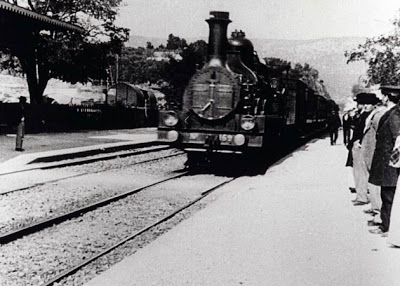 LumierKardeşler’in çektiği ve ilk sinema filmi olarak kabul edilen “Bir Trenin Gara  Gelişi”ttp://smegilmezer.blogspot.com.cy/2012/02/ilk-sinema-filmi-1895-tarihin-izleri.htmlMERKEZ ORDU SİNEMA DAİRESİ’NİN KURULUŞUSinemanın Türkiye'ye girişi ise çeşitli kaynaklara göre Yıldız Sarayı'nda ve halka açıkgösterilerle başlar. Örneğin, Romanya uyruklu birPolonya'lı Sigmund Weinberg'inGalatasaray dönemindeki Sponeck adlı birahanenin salonunda düzenlediği halka açık film gösterisi, bu konuda en sağlam kaynaklardan biridir. Ve bu film gösterisinin tarihide 1897'dir. 1908 yıllarından başlayarak çeşitli kentlerde halka açılan sinema salonları, gösterilerin yabancı uyruklu ve Türkiye'de ki azınlıkların egemenliğinde sürdürürken devreye Cevat Boyer'le Murat Bey'ler girer. Ve Şehzadebaşı'nda Milli Sinema adı verilen "ilk Türk sineması" açılır (19 Mart). Ardından, İstanbul Sultanisi'nde film gösterileri düzenleyen Şakir Seden'le Fuat Uzkınay, Sirkeci'de lokantacılık yapan Ali Efendi'yi (Öztuna) ikna ederek ikinci Türk sinemasının açılmasını sağlarlar (6 Temmuz). Ve sinemaya Ali Efendi adı verilir. Çünkü Ali Efendi, bu kuruluşun asıl büyük hissedarları olup, Şakir ve Kemal Seden kardeşlerin de amcalarıdır.  I.Dünya Savaşı'nın başladığı günlerde yedek subaylığını yapan Fuat Uzkınay, Türk sinema tarihinin ilk filmini çeker. Ayastefanos'taki Rus Abidesinin Yıkılışı adını taşıyan ve tarihi anısı olan bu film, 150 metre uzunluğunda bir belgeseldir. Ve işte 14 Kasım 1914'le Türk sinemasının gerçek doğum tarihi gerçekleşir. Bir yıl sonra (1915) Harbiye Nazırı Enver Paşa'nın emriyle Merkez Ordu Sinema Dairesi kurulunca, Türkiye'de sinemayı tanıtma konusunda büyük katkıları olan Sigmund Weinberg de bu kurumun başına getirilir. Yardımcısı da Fuat Uzkınay'dır. Weinberg, savaşla ilgili ve Türkiye'yi ziyarete gelen imparatorların gezi belgesellerini çekerken, bu ara Enver Paşa'yı ikna edip öykülü uzun film denemesine de girişecekti.  Dönemin en çok tutulan tiyatro oyunu Leblebici Horhor'u çekmeye başladıktan bir süre sonra, oyuncularından birinin ölmesiyle film yarım kaldı. İkinci öykülü filmi olan Himmet Ağanın İzdivacı'nınise oyuncuları Çanakkale Savaşı nedeniyle askere alınınca, bu denemesi de ilkinin akıbetine uğradı. Ancak, Ordu Sinema Dairesi Başkanlığı'na getirilen Fuat Uzkınay, yarım kalan Himmet Ağanın İzdivacı'nısavaştan sonra (1918) tamamladı. İLK TÜRK SİNEMACILAR1916 yılından itibaren Almanya'da oyuncu ve yönetmen olarak film çalışmaları yapan  tiyatrocu Muhsin Ertuğrul'un yurda dönüşü ve ilk özel yapımevi olan Kemal Film şirketinin kuruluşuyla Türk sinemasında yeni bir dönem başlar. Muhsin Ertuğrul, Kemal ve Şakir Seden kardeşlerle yaptığı işbirliği sonucu iki film çeker; İstanbul'da Bir Facia-i Aşk (Şişli Güzeli Mediha Hanımın Facia-i Katli) ve Boğaziçi Esrarı (Nur Baba).Muhsin Ertuğrul, daha sonra üç film çeker. İlki Halide Edip Adıvar'dan uyarladığı Ateşten Gömlek'tir. Kurtuluş Savaşı'nı konu alan ilk filmdir. Filmin Türk sineması adına bir diğer özelliği de ilk kez Türk kadınlarının oynamasıdır. (Bedia Muvahhit ve Neyyire Neyir)

 Muhsin Ertuğrul'un İstanbul Sokaklarında adlı filmi, Türk sinemasının ilk ortak yapımıdır (Türk-Mısır-Yunan). Semiha Berksoy, Talat Artemel, İ. Galip Arcan gibi Türk oyuncuların yanı sıra Mısırlı Azize Emir, Yunanlı Gavrilides'in başrollerini paylaştığı filmin seslendirme (dublaj) işlemi Paris'teki Espinay stüdyolarında yapılır. Bu nedenle İstanbul Sokaklarında ortak çekilen ve dublajı yapılan ilk film sayılır. Yani sessiz çekilip sonradan dublaj sistemiyle seslendirilmiştir. Dâr-ül-bedayi (tiyatrocular) oyuncularının (Atıf Kaptan, Ferdi Tayfur, Mahmut Moralı, Hadi Ün, Hazım Körmükçü, Sait Köknar, Ercüment Behzat Lav) egemen olduğu dönemde ve bu oyuncularla çekilen “Bir Millet Uyanıyor” Muhsin Ertuğrul'un en önemli filmi kabul edildiği gibi, Türk sinema tarihimizin de ilk yüz akı filmlerimizden biridir. Ve ilk kez bir oyuncu halk içinde ünlenip öne çıkar. Bu oyuncu Yahya Kaptan rolüyle Atıf Kaptan'dır. 

 1934 yılında Muhsin Ertuğrul'un ikinci kez perdeye uyarladığı Leblebici Horhor Ağa'nın önemi Venedik 2. Uluslararası Film Şenliği'ne katılıp onur diploması almasıdır. Ve bu Türk Sinema tarihinde yurt dışından gelen ilk ödül sayılır. Muhsin Ertuğrul “Aysel Bataklı Damın Kızı”yla Türk sinemasına ilk köy filmini kazandırır ve Aysel rolüyle Cahide Sonku Türk sinemasının ilk kadın yıldızı olur.Tiyatrocuların dışından gelen ilk yönetmen Faruk Kenç, 1939 yılında sinemaya girmiştir. Muhsin Ertuğrul'un Şehvet Kurbanı ve özellikle  de Faruk Kenç'in Yılmaz Ali adlı ilk polisiye film denemesinde oynayan Suavi Tedü'yle ilk jön tipi (Jeunepremier) ortaya çıkar. Yine Faruk Kenç’in kurduğu İstanbul Film yapımevinin ilk filmi olan “Hasret” te Münir Nurettin ile başrolü paylaşan Oya Sensev, tiyatro dışından gelen bir oyuncudur. 1948 yılında yurt içinde Türk sinemasının ilk resmi yarışması Yerli Film Yapanlar Cemiyeti tarafından düzenlendi. İlk Yerli Film Yarışmasının sonuçları şöyle idi:En güzel film: Unutulan Sır (Şakir Sırmalı)En güzel 2. film: Bir Dağ Masalı (Turgut Demirağ)En çok muvaffak olan rejisör: Turgut Demirağ, (Bir Dağ Masalı)En çok muvaffak olan operatör: KritonİlyadisEn çok muvaffak olan ses yönetmeni: YorgoİlyadisEn çok muvaffak olan kadın artist: Nevin AyparEn çok muvaffak olan erkek artist: Kadri Erogan (Bir Dağ Masalı)En çok muvaffak olan kadın karakter artisti: Cahide SonkuEn çok muvaffak olan erkek karakter artisti: Talat ArtemelEn iyi senaryo: Turgut Demirağ (Bir Dağ Masalı)En iyi hikâye: Reşat Nuri Güntekin (Bir Dağ Masalı)En iyi laboratuvar: Ses Film (Necip Erses)En iyi montaj: Özen SermetEn iyi orijinal şarkı: Unutulan Sır'daEn iyi dekor: Kadri Erogan (Yuvamı Yıkamazsınız) 2. DersTİYACROCULAR DÖNEMİNDEN GEÇİŞ DÖNEMİNE GEÇİŞMUHSİN ERTUĞRUL 1922 yılında Muhsin Ertuğrul sinemaya girer ve sinemamızın “Tiyatrocular Dönemi” olarak adlandırılan evresi başlar. Muhsin Ertuğrul’un, 1939 yılına kadar (başından sonuna kadar damgasını vurduğu), tek isim olarak anıldığı, tiyatrocuların egemenliğinde geçen, çekilen 27 filmden 23’ünü Muhsin Ertuğrul’un yönettiği ‘uzunca’ bir dönemdir bu. Dönemin diğer isimleri de –Mümtaz Osman adıyla senaryolar yazan, kendi adıyla filmler yönetenNazım Hikmet dışında- İstanbul Şehir Tiyatrosu kadrosundan oluşur.Muhsin Ertuğrul, Cumhuriyetin ilk yıllarında ulusal konulara yönelse de (Ateşten Gömlek – 1923, Bir Millet uyanıyor – 1932) “1922-1953 yılları arasında yönetmiş olduğu 30 filmin en azından üçte ikisi ya yabancı kaynaklardan alınmıştır ya da Batı sinemasının çeşitli etkilerini taşımaktadır. Ancak yönetmenimiz ilk filmlerinde aslında yerli kaynaklara el atar, gerçek olaylardan hareket eder, edebi yapıtlardan yararlanır. Ses getiren konular seçmiştir.” (3)Muhsin Ertuğrul’un yönettiği, dönemi başlatan ilk film İstanbul’da Bir Facia-ı Aşk (1922), yaşanmış günlük bir olaydan senaryolaştırılır. Hem Muhsin Ertuğrul’un Türkiye’de yönettiği hem de ilk özel yapım şirketi Kemal Film’in ilk filmi olan İstanbul’da Bir Facia-ı Aşk‘ta, bir umutsuz aşk üçgeninde kalan Şişli güzeli Mediha hanımla, eski sevdalısı Kemal bey ve Sadi beyin öyküsü anlatılır. Sefalete sürüklenmiş eski sevgili tarafından öldürülmüş hafif meşrep bir kadın ve sefil olmuş iki sevgili… Bu filmin uyarlama olmayan ‘özgün’ senaryosu da Muhsin Ertuğrul’a aittir.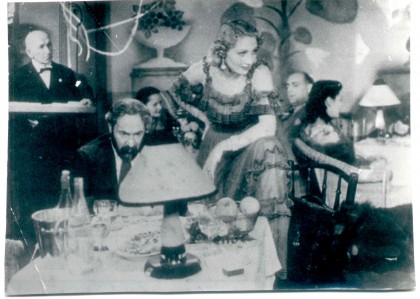 “Filmin en ilginç noktası, Kemal Film için -NijatÖzön’ün çok yerinde işaret ettiği gibi- adeta bir gelenek yaratmış olmasıdır. 35–40 yıl sonra Osman Seden’in senaryosunu yazdığı veya yönettiği birçok filmde ‘İstanbul’da Bir Facia-ı Aşk’ın temelleri tazelenecektir; Kötü kadınlar, tutku yüzünden mahvolan küçük kentsoylular, cinayet, haksız yere suçlanan biri, belleğini yitiren başka biri ve her şeye rağmen mutlu bir son.” (4)Ertuğrul, aynı yıl yine Kemal Film adına Yakup Kadri Karaosmanoğlu’nun Nur Baba romanından uyarladığı Boğaziçi Esrarı‘nı yönetir. Zevk ve şehvete düşkün, tekkesine gelen zengin kadınlardan yararlanan, ölen önceki şeyhin karısıyla evlenmesine rağmen başka kadınlarla da ilişki kuran Bektaşi Şeyhi Nur Baba’nın öyküsü anlatılır filmde. Dönemine göre oldukça cüretkâr bir öyküyü sinemaya aktaran Ertuğrul’un sonraki filmi, yine bir edebiyat uyarlaması olan Ateşten Gömlek‘tir (1923). Film Ertuğrul’un en önemli çalışması olarak kabul edilmiş, beğenilmiştir. “Bu film, savaşın henüz silinmemiş, unutulmamış acılarının, sevinçlerinin sanat aracılığıyla belgelenmesiydi. O devrin sinema tekniğine göre plan, görüntü, gerilim, eylem bakımından kuruluşu çok başarılıydı.”(5) Ateşten Gömlek filminin olay yaratması salt güncel ve ulusal konusundan, alındığı romanın niteliğinden gelmiyordu. Türk Sineması’nın ilk kez gerçekle yüz yüze geldiği söylenebilir. Film bu çok önemli gerçeği kendi olanaklarına göre yansıtıyordu. Üstelik ilk konulu Kurtuluş Savaşı filmi idi.” (6)Filmi önemli kılan başka bir özelliği de, ilk kez Türk kadın oyuncuların bir filmde yer almasıydı. Bu kadın oyuncular Neyyire Neyir ve Bedia Muvahhit’ti.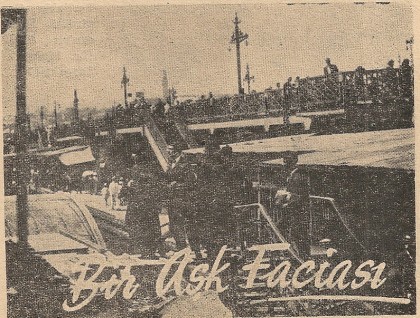 Ateşten Gömlek filmindeki başarılı çıkıştan sonra başarısız bir deneme olan ve dönemin sonuna kadar sürdüreceği tiyatrovari sinema örneği olan bir oyun uyarlaması Leblebici Horhor‘u (1923) yönetir Muhsin Ertuğrul. Kız Kulesinde Bir Facia‘da (1923) bir kuduz öyküsü anlatılır. Yaşlı bir fener bekçisinin oğlu kuduz bir köpek tarafından ısırılır. Yaşlı baba, kuduran oğlunu öldürür. Kayıp filmlerden olan Sözde Kızlar‘da (1924) Peyami Safa’nın aynı adlı romanından uyarlanmıştır. Toplumsal yergi olan öyküde, Batı Anadolu’nun Yunanlılarca işgal edilmesinden sonra İstanbul’a gelen Mebrure, akrabası Nâfi beyin ailesine sığınır. Sefahat içinde yaşayan ailenin oğlu Behiç, Mebrure’ye göz koyar. Gayri meşru çocuğunu öldüren Behiç tutuklanır, metresi Belma intihar eder. Çaresiz kalan Mebrure de babasını bulabilme umuduyla tekrar Anadolu’ya döner.Sinemaya ara vererek Rusya’ya giden Muhsin Ertuğrul, dönüşünde İpek Film adına bir kez daha fakat bu kez bir oyun uyarlamasından Kurtuluş Savaşı öyküsü olan Ankara Postası‘nı (1928) yönetir. Melodramatik bir öykünün anlatıldığı Kaçakçılar‘ın (1929) konusu şöyledir: Fakir bir balıkçı ailesinin oğlu bir kaçakçı çetesine girer. Bir çatışmada kardeşini vurur. İstanbul’da ikinci bir çatışmada polis tarafından tutuklanır. Anneleri kahrından ölünce, ailenin beslemesi iş aramak için geldiği İstanbul’da kötü yola düşer. Kıza âşık olan çoban İstanbul’a gelerek kızı bulur, kurtarır ve evlenirler. Kardeşini vuran genç ise idam sehpasında can verir.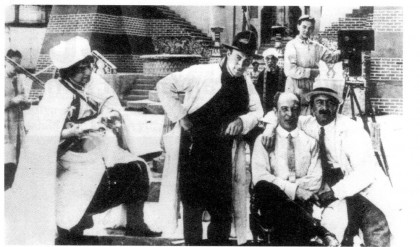 Aynı kadına âşık olup, başlarına türlü felaketler gelen iki kardeşin öyküsünün anlatıldığı İstanbul Sokaklarında (1931), “türün sonradan defalarca kullanılacak tüm tiplerini ve anlamsızlıklarını taşımaktadır. Dürüst delikanlılar, saf genç kızlar, kötü bar kadınları, kardeş çatışmaları, fedakârlıklar, son anda mucizevî şekilde iyileştirilen tıp tarihinde benzeri olmayan hastalıklar, koruyucu melekler, şarkılar ve mutlu son.” (7) “İstanbul Sokaklarında, Ertuğrul ve Türk sineması için bir kaç açıdan ‘ilk’ film olma niteliği taşır: İlk sesli film, ilk ortak yapım, ilk şarkılı melodram gibi.” (8) Yeşilçam dönemi ticari sinemasında örneğini çokça göreceğimiz öykülerin ilklerini barındıran bu filmin ardından yönettiği Bir Millet Uyanıyor(1932) ile Kurtuluş Savaşı yıllarına dönüş yapar Muhsin Ertuğrul.Ertuğrul’un 1933–1939 yılları arasında yönettiği müzikli güldürüler, şarkılı melodramlar dışında öne çıkan filmi, 1934 yılında yönettiği Aysel Bataklı Damın Kızı ilk köy filmi denemesidir. Öykü, en ağdalı biçimde anlatılan bir melodramdır. Suçsuz delikanlı, iğfal edilmiş genç kız öyküsü köy dekoru içinde anlatılır.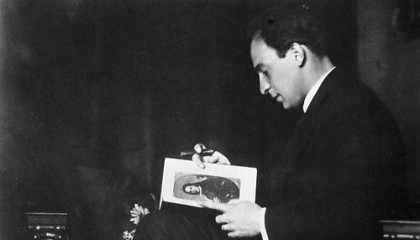 Tiyatrocular Dönemi’nin oyuncuları tiyatrocu, oyunları tiyatrovaridir. Filmler ağırlıklı olarak uyarlamalar ve yabancı etkili öykülerden yapılmıştır. Bütün eleştirilere, olumsuzluklara rağmen “Film türlerinin ilk örnekleri -dram, melodram, güldürü, köy filmi, polis filmi, Kurtuluş Savaşı filmi, tarihsel film, operet filmi, vb.- bu dönemde ortaya kondu.” (9) Muhsin Ertuğrul Geçiş Dönemi’nde de filmler yönetir.İlk konulu filmlerin işgal ve milli mücadele yıllarının ardından kurulan Cumhuriyet’in ilk yıllarına denk gelenleri, Muhsin Ertuğrul’un egemenliğinde yapılmıştı. 1930’lu yıllar biterken sinemaya farklı sesler, farklı isimler gelip filmler yapmaya başlar, yeni film yapım şirketleri kurulur. Bu gelişmeler yaşanırken İkinci Dünya Savaşı’nın olumsuz etkileri de yansır sinemaya.3. DersSİNEMACILAR DÖNEMİTürk Sinemasında Tiyatrocular ve Geçiş Dönemlerinden sonra, 1952’de ‘Sinemacılar Dönemi’ başladı. Türk sinema tarihçileri bu dönemi Lütfi Ömer Akad’ın aynı tarihte gerçekleştirdiği ‘Kanun Namına’ adlı filmle başlatmayı adet edinmişlerdir. Oysa Akad’ın yaratıcı yetenekleriyle kendine özgü sinema dilini uyguladığı ilk filmi, 1949’da Halide Edibin aynı adlı romanından sinemaya uyarladığı ‘Vurun Kahpeye’dir. Ancak Akad bu önemli çıkışını izlemeyerek Erman Film Kurumu adına ‘Lüküs Hayat’, ‘Tahir ile Zühre’ ve ‘Arzu ile Kamber’ adlı üç piyasa filmi çekmiş, bunları sinema sanatının öğeleri ile donatmaya özen göstermekten vazgeçmiş izlenimini bırakmıştır (Onaran, 1999:51). Bu sırada Muhsin Ertuğrul ilk renkli film olan ‘ Halıcı Kızı’ çekmiştir. Ömer Lütfi AkadTürk Sinemasında Sinemacılar Dönemini başlatarak, en önemli kilometre taşlarından biri olan Lütfi Ömer Akad, aslında sinemayı bilinçli olarak seçmemiştir.Ama, kişiliği gereği, yaptığı işi en iyi yapmaya çalışması, kendisini sürekli yetiştirmesi, kültürel ve sanatsal birikime her zaman önem vermesi, çevresindeki ve yaşadığı toplumdaki insanların sorunlarına ilgi duyarak, çözümler üzerinde düşünmesi, Akad’ın sinemadaki başarısını getirmiştir. Titiz ve insanlara saygılı bir aydın olan Lütfi Ömer Akad’ın sinemasında da bu özellikleri görmekteyiz (Esen, 2002:27). Popüler sinema olayın peşine düşüp izleyiciyi heyecandan heyecana sürüklemeyi amaçlarken, Akad olayın içinden insanı çekip çıkarıyor, analiz ediyor, toplum içindeki yerine oturtuyor ( Orhan, 2008:234).1916 yılında İstanbul’da doğan Akad, ilköğrenimini Fransız okulunda ve Galatasaray’ın ilk bölümünde bitirmiştir. Galatasaray Lisesi’nden mezun olduktan sonra 1942 yılında Yüksek İktisat ve Ticaret Okulunu bitirmiştir. Kısa bir memurluk hayatından sonra Sema Film, Lale Film ve Erman Film kurumlarında muhasebecilik ve prodüksiyon amirliği yapmıştır (Onaran, 1999:51-52). Filmleri;Vurun Kahpeye 1949Akad Erman Film’de çalışırken. Seyfi Havaeri’nin yarım bıraktığı, ‘Damga’ adlı filmin son birkaç sahnesini çekerek, sinemaya adım atmıştır. Bu çekimler sırasındaki yönetim başarısı Hürrem Erman’ın gözünden kaçmamıştır. Bunun üzerine, Hürrem Erman çekimini planladığı, Halide Edip Adıvar’ın roman uyarlaması olan, ‘Vurun Kahpeye’ filminin çekimini Akad’dan istemiştir. Akad filmin oyuncusu Sezer Sezin’inde ısrarları üzerine bu filmde yönetmenlik yapmayı kabul etmiştir. Kendi deyişiyle, bir anlamda da ‘sırtından itilerek’ girmiştir sinemaya Lütfi Ömer Akad. ‘Vurun Kahpeye’, 1949 yılı yapımıdır. Kurtuluş Savaşı sırasında Anadolu’da öğretmenlik yapan Aliye öğretmeni anlatmaktadır (Esen, 2002:28).1950’ler öncesi Türk sinemasının en başarılı ‘ Kurtuluş Savaşı filmi’dir. Muhsin Ertuğrul’un aynı türde yaptığı ‘Ateşten Gömlek’ ve ‘Bir Millet Uyanıyor’ çalışmalarını ilk yönetmenlik deneyimi olmasına karşılık aşıyor (Özgüç, 1993:142).Bu film Akad’ın 1949 yılında çevrildiği için kimi eleştirmenlerce sinemacılar dönemine dahil edilmez.  Bu eleştirmenler Akad’ın sinemacılar dönemini ‘Kanun Namına’ adlı filmi olarak kabul ederler. Oysa bu film Akad’ın gerek çekimleriyle gerekse kurgusuyla sinemacılar dönemine ait sayılabilecek filmidir. Bu başarılı çıkıştan sonra, ‘Tahir ile Zühre’ ve ‘Arzu ile Kamber’ adlı iki ticari aşk öyküsü çeken Akad, bu filmlerle sinema deneyimini geliştirmiştir.Kanun Namına 1952Sinemacılar döneminde Film Yapımcılını uzun zamandır bırakan Kemal Film tekrar sektöre dönüş yapmıştır. 1952 yılında Erman Filmden ayrılıp Kemal Film’e geçen Akad, senaryo yazarı Osman Seden ve görüntü yönetmeni Kritonİlyadis’le bir üçlü kurup iki yıl boyunca dokuz film yönetir. Bu olumlu işbirliğinin ilk ürünü ‘Kanun Namına’dır (Scognamillo, 1998, s.163). Kameranın İstanbul’un günlük yaşamına girdiği filmdir. Yer yer  Amerikan kara film türünün etkilerini taşısa da ilk kez sinemanın bir ‘dil’ olduğunu ortaya koyup piyasayı elinde tutan tiyatrocu yönetmenlere ders veren gerçekçi bir kent filmi olmuştur.  Öyküsünün kuruluşu ve gelişimi de aynı gerçekliği taşımaktadır(Özgüç, 1993:116).Genç bir tornacı ustanın kıskançlığı yüzünden evden kaçan karısını geri getirmek üzere babasının evine gittikten sonra orada ortaya çıkan tartışmaya kendini kaptırıp işlediği üç cinayettin ardından dükkanına kapanıp polise karşı durmasının hikayesini anlatır film. Öykünün sonunda katilin karısı dükkana gelir ve polise teslim olması için kocasını ikna eder (Onaran, 1999:53).Film, hem halk tarafından beğenilmiş, hem de sanatsal açılardan olumlu eleştiriler almıştır. Kameranın sokağa inip, olayı yaşayan İstanbul içinde görüntülemesi, olayın gerilimini filmin temposuyla ustaca verebilmesi, oyuncuların tiyatro dışından ve rolün gereğine uygun olarak seçilmesi Akad’a artı puanlar kazandırmıştır (Esen, 2002:32).Konunun gerçekten yaşanmış bir olaydan alınmış olması, küçük insanların yaşama bakışının, bir büyük kent ortamında ve hareketli bir anlatımla verilmesi, yönetmenin içinde yaşadığı toplumun gerçeklerine değinme eğilimini gösterir (Orhan, 2008:278). Yalnızlar Rıhtımı 1959Yalnızlar Rıhtımı Akad’ın en ilginç filmlerinden birini oluşturur. Senaryosunu Attila İlhan’’ın yazdığı ve başrollerini Çolpan İlhan ile Sadri Alışık’ın oynadıkları film, bir kaptanla bir bar kadınının gönül serüvenini konu edinir. Film, bir Türk limanının sınırlarını aşan bir aşk öyküsünü, kendine özgü bir atmosfer yaratmayı deneyerek anlatır. Ne var ki, estetiğin ağır bastığı böyle bir denemeyi destekleyecek seyirci yoktur henüz. Akad’ın bu yıllardaki çalışmaları, onu sinema dilini düzgün bir biçimde kullanan ilk Türk yönetmeni kılmaya yeter. Daha sonraki filmlerinde olduğu gibi, genellikle durağandır. Ama bu durağanlık filmin akıcılığını engellemez. Yönetmenin titizliği film boyunca kendini belli eder                       (Orhan, 2008:280). Yalnızlar Rıhtımı filminde, dolar kaçakçılığı yaparak kar elde eden çetenin kazançları ülkenin o dönemdeki kambiyo politikasıyla ilgilidir (Orhan, 2008:292).Diğer filmleriŞunu hemen belirtmek gerekir ki, Lütfi Akad, bu dönemde, ‘Kanun Namına’ dan sonra üzerinde durulmaya değer filmlerin yanı başında; geçim derdiyle, Yeşilçam koşullarına uygun, sıradan filmler de yapmıştır. Ancak bunlar çoğunlukta olmadığı gibi, ne de olsa, Lütfi Akad’dan belirli izler taşımaktadır. Akad için, altına imzasını atmaktan kaçınacağı hiçbir film yapmamıştır denebilir (Onaran, 1999:54). 1952 yılı; İngiliz Kemal Lavrens’e Karşı,1953 yılı; Katil, Çalsın Sazlar Oynasın Kızlar, İpsala Cinayeti ‘Altı Ölü Var’1954 yılı; Bulgar Sadık, Vahşi Bir Kız Sevdim, Kardeş Kurşunu, Görünmeyen Adam İstanbul’da, Öldüren Şehir1955 yılı; Beyaz Mendil, Meçhul Kadın, Kalbimin Şarkısı1956 yılı; Ak Altın1957 yılı; Kara Talih,Meyhanecinin Kızı1958 yılı; Ana Kucağı, Zümrüt1959 yılı; Cilalı İbo’nun Çilesi, Rıhtımı1960 yılı; Yangın Var (Scognamillo, 1998:167-168).1960 sonrasında ise çektiği filmlerin bazıları şunlardır; Üç Tekerlekli Bisiklet, Anadolu  Üçlemesi Ana, Kızılırmak-Karakoyun, Hudutların Kanunu, Şehir Üçlemesi ; VesikalıYarim, Kader Böyle İstedi veSeninle Ölmek İstiyorum,  Göç Üçlemesi Gelin, Düğün ve Diyet, Tanrının Bağışı Orman  (Onaran, 1999:57- 58).‘İpsala Cinayeti’ tıpkı ‘Kanun Namına’ gibi gerçekten olmuş ve 1945’te gazetelere geçmiş bir olayı canlandırıyordu. Akad’ın işlemediği bir cinayetten dolayı Anadolu da bir hapishanede yatmakta olan Kemal ‘in kötü yola düşen karısından haber alamayıp gerçek suçluları bulmak için verdiği savaşı anlatan filmi olan ‘Katil’, ‘Kanun Namına’nın bir uzantısı gibidir. Filmin başrollerinde Ayhan Işık ve Gülistan Güzey vardır.  Kasımpaşa’da oturan bir ustabaşının, geceleyin ışıldayan İstanbul’u aşağıdan seyredip daha yüksek bir hayat yaşamak isterken karısının başına gelenleri anlatan ‘Öldüren Şehir’de benzer bir temayı işlemekte; Ayhan Işık ve Belgin Doruk’la aynı başarı çizgisinde yürümektedir. (Onaran, 1999:55).4. Ders1.2. Atıf Yılmaz BatıbekiSinemacılar döneminin bir başka önemli yönetmeni Atıf Yılmaz’dır. Sinemaya, Semih Evin’e ‘Sihirli Define’ filminde asistanlık yaparak fiilen başlamıştır. Daha sonra, ‘Mezarımı Taştan Oyun’ filminde, Hüseyin Peyda’ya asistanlık yaparken, yönetmenin işi yarıda bırakmasıyla filmi tamamlamak zorunda kalmıştır. Tek başına yönettiği ilk film ise 1952’deki ‘Kanlı Feryat’tır (Esen, 2002:50). Suriye de bir çiftlikte geçen film , çocukluk aşkı, suçsuz katil, yasak aşk gibi unsurlar kullanılmıştır. Bu filmleri  ağdalı melodramlardır.Ardından yine 1952 yılında Mezarımı Taştan Oyun’u yönetmiştir. Bu film Anadolu’yu kasıp kavurmuştur ve adete olay yaratmıştır. Daha sonra ‘İki Kafadar Deliler Pansiyonunda’ filmini çekmiştir. Bu film güldürü denemesidir . Hemen ardından çekilen ‘Hıçkırık’, halk tarafından çok beğenilince, piyasa romanı uyarlamalarını sürdürmüştür. Oğuz Özdeş’den ‘Aşk Izdırap’tır ; Esat Mahmut Karakurt’tan ‘Kadın Severse’, ‘Dağları Bekleyen Kız’, ‘İlk ve son’ ; Ethem İzzet Benice’ den ‘Beş Hasta Var’ uyarlamalarını ardarda yapmıştır. Türk Sineması’nda oldukça tutulacak   olan   piyasa   roman   uyarlama   geleneği   böylece başlamıştır (Esen, 2002:50). Atıf Yılmaz bu filmlerde kendine göre bir dil geliştirmek için uğraşmıştır. Uyarlamalar Türk sineması için hoş karşılanmamıştır ancak Atıf Yılmaz kendini dilini geliştirmiş ve mesleğini iyice öğrenmiştir. Yönetmenin bu dönemde çektiği ilk tutarlı örneği 1956 yılındaki ‘Gelinin Muradı’dır. Bu filmde ilk kez köy kasaba dünyasına eğilmiş, gerçek bir edebiyat ürününden yola çıkarak taşlamalı ürünlerinden ilkini vermiştir (Scognamillo, 1998:170).Film Kemal Bilbaşar’ın ‘Pembe Kurt’ ve ‘Üç Boyutlu Hikayeler’ adlı kitaplarından seçilen iki öykünün kaynaklık ettiği bir senaryodan yola çıkılarak gerçekleştirilmişti. Oyuncular ise Fikret Hakan, Pervin Par, SettarKörmükçü, Hulusi Kentmen’den oluşuyordu. Bir Türk güldürüsüydü  Atıf Yılmaz’ın bu dönem ikinci filmi Aka Gündüz’ün bir romanından sinemaya aktardığı ‘Bir Şoförün Gizli Defteri’dir. Filmin kenar mahalleyle ilgili ilk bölümü, gerçekçi olduğu kadar tutarlı bir sinema çalışmasını yansıtır. İnsanı sarsan bir duygusal yanı vardır  (Onaran, 1999:65).1958 yılında Kurtuluş Savaşını, değişik bir yoldan ele alan ‘Bu Vatanın Çocukları’, sinemamız da ki diğer Kurtuluş Savaşı filmlerinin aksine, duygu sömürüsü yapmayan; Gaziantep’den Ankara’ya önemli ve gizli belgeler getiren iki çocuğun karşılaştıkları güçlükleri sergileyen bir filmdir Atıf Yılmaz’ın filmografisine baktığımızda, filmlerini, ticari ve sanat filmleri olarak iki kategoriye ayırabiliriz. Aslında, Yılmaz’ın filmlerinde, ticari amaçla çekilmiş olsalar bile, bir sanat kaygısı gözetilmektedir. Sanat filmlerinde de, işin ticari boyutu gözden ırak tutulmamaktadır. Yine de, ayrımımızı paranın ya da sanatın ağırlığına göre yapabiliriz (Esen, 2002:52-53). Bazı filmleri hoş görülmese de Atıf Yılmaz Zeki Ökten, Şerif Gören, Halit Refiğ gibi ünlü yönetmenlerin gelişmesine katkıda bulunmuş ve 1950-1960 yılları arasında sinemacılar dönemine damga vurmuş yönetmenlerden biridir.5.Ders2.3 Metin Erksan1929 yılında Çanakkale’de doğan Metin Erksan, İstanbul Üniversitesi Sanat TarihiBölümünde okumuştur. Türk sinemasının en önemli yönetmenlerinden biri olarak kabul edilen Metin Erksan, üniversite yıllarından itibaren sinema ile ilgilenmeye başlamıştır. Erksan’ın ana beslenme kaynağı sinema tutkusu ve eleştirmenlik ya da sinema yazarlığı geçmişidir. Yönetmen yardımcılığı yapmamış ve usta çırak ilişkisinden geçmemiştir. Erksan, aynı zamanda Türk Sineması’ndaki Toplumsal Gerçekçilik çabalarının bir sonucu olan 1956–1960 yıllarındaki Ulusal Sinema akımının da öncülerindendir. Bilgili, tutkulu ve tartışmacıkişiliği nedeniyle sık sık dikkatleri üzerine çekmiştir. Erksan, Türkiye’de sinema çalışmalarının da öncülüğünü zaman zaman dergilerde yayımlanan yazılarıyla da yapmıştır (Uslu, 2007:47).Entelektüel ve sanatçı olarak Metin Erksan’ın bağımsız bir konumu vardır. Türkiye’de entelektüel ve bağımsız olarak bağımsız olmanın olağanüstü zor olduğu bir dönemde, Metin Erksan bu zoru başararak hem sinemada hem de yaşamında hiçbir siyasiideolojinin propagandasını yapmamaya özen göstermiş, kendi bildiği doğrulara yönelmiştir. Metin Erksan, siyasi düşüncelerinde sürdürmüş olduğu bu bağımsız tavrını sinemasına da yansıtarak, filmlerinde gerçekçiliği açık bir biçimde vurgularken, bazı yönetmenler gibi sanatını siyasi ideolojilere teslim etmemiştir. Metin Erksan’ın sinema ile ilgili yaşamına döndüğümüz zaman, senaryo yazarlığı döneminde, Türk Edebiyatının, Diyet, Bomba: Ömer Seyfettin, Akşam Güneşi, Çalı Kuşu: Reşat Nuri Güntekin, Eşkıya İninde, Utanmaz Adam: Hüseyin Rahmi Gürpınar, Döner Ayna, , Dağa Çıkan Kurt, Vurma Fatma, Kurdun Memleketinde: Halide Edip Adıvar, Afrodit Buhurdanında Bir Kadın, Gong Vurdu, Gece Konuştu: Reşat Enis, Selma ve Gölgesi, Beyaz Cehennem: Peyami Safa, Çıkrıklar Durunca: Sadri Ertem gibi birçok yapıtın senaryosunu da Atlas Film için yazmıştır (Uslu, 2007:48).  1952 yılında da, yine Atlas Film adına, senaryosunu, Bedri Rahmi Eyüboğlu’nun yazdığı, ‘Aşık Veysel’in Hayatı’ filmini çekmiştir. Bu ilk filmine toplumcu ve gerçekçi bir yaklaşımla başlamış, ama istediği her şeyi gerçekleştirememiştir. Ayrıca, sansürün saçma sapan yasaklamaları ile film derin yaralar almıştır. Erksan, filminin sonlarına, belgesel niteliğinde, Aşık Veysel’in görüntülerini de eklemiştir. Sansürün yasakladığı adıyla, ‘Karanlık Dünya’, ilk film olmasından kaynaklanan acemiliklere, sansürden kaynaklanan bozukluklara   rağmen,   o   güne   dek   Türk   Sineması’nın  köye yaklaşımından   çok   farklı   ve   gerçekçi   yaklaşımıyla   dikkatleri çekmiştir. 1958 de çektiği ‘Dokuz Dağın Efesi’ onun gerçek sanatını sergilediği, benimdir diyebildiği ilk filmidir. Mehmet Efe’nin yaşamını anlatan bu filmin de başı sansürle belaya girmiştir (Esen,2002:66-68). Filmin sansüre maruz kalma sebebi kahraman Çakıcı Mehmet Efe’nin Osmanlı hükümetine isyan ederek  dağa çıkmasıdır. Şimdiye kadar ki Efe filmlerinde rastlanmayan bir senaryo olduğu için sansür gecikmemiştir. Ancak yine de uzun araştırmaya dayanan, gerçek efe yaşantısını anlatan, iyi bir sinema dili kullanılan  bir filmdir.  1959 da Birinci Yerli Filmler Festivalinde seçiciler kurulunun özel ödülünü ‘Dokuz Dağın Efesi’ alır.Metin Erksan’ın sansüre takılan filmleri yalnız bunlar değildir. 1954 yılındaki ‘Beyaz  Cehennem/Cingöz Recai’ den sonra çekilen 1955 yapımı ‘Yol Palas Cinayeti’ yine sansüre uğramıştır. Bu filmde belirli bir ağırlık ve durgunluk vardır.Dokuz Dağın Efesi’nden sonra ‘Hicran yarası’ 1959 ve ‘Şoför Nebahat’ filmlerini çekmiştir. ‘Hicran Yarası’ Erksan’ın en kişisel çalışmasıdır.  Tür olarak melodramdır. ‘Şoför Nebahat’ ise erkekleşen bir kadın kahraman üzerinde kurulmuştur. Bu Türk sineması için alışılmamış bir kahramandır, hem de öylesine alışılmamıştır ki sonradan bir diziye neden olacaktır . Sinemacılar döneminin 1950-1960 yılları arasındaki ilk döneminde en az film çeken yönetmeni Metin Erksan’dır (Scognamillo,1998:174).Metin Erksan’ın  filmlerinde cinsel şiddet hedeflediği noktaya ulaşır. Zaten hemen her filminde cinsellikle ilgili sahnelere yer vermektedir. Cinselliğin ulaştığı nokta ise şiddettir. Bu şiddette kahramanların içinde bulunduğu durumdur. Türk Sineması’na ilk Toplumsal Gerçekçi filmleri kazandıran Erksan, filmlerinde edebiyat uyarlamalarına yer verdiği gibi özgün senaryolarına da yer vermiştir.  Erksan’ın  senaryolaştırdığı edebiyat ürünlerini de birebir değildir. Kendi süzgecinden geçirerek eklemeler ya da çıkarmalar yapmaktadır.1960 yılından sonra verdiği eserleri çok ses getirmiştir. Bunlar arasında ‘Yılanların Öcü’ ve ‘Susuz Yaz’ en önemlileridir. Acı Hayat, İstanbul Kaldırımları, Sevmek Zamanı, Ölmeyen Aşk, Kuyu, Sensiz   Yaşayamam yer alır (Esen, 2002: 74-75).6.Ders2.4 Osman SedenOsman Seden ilk deneyimini Kani Kıpçak’ın yönetmenliğini yaptığı ‘İstanbul Kan Ağlarken’ i gerçekleştirdiği sırada geçirmiştir. Türk sinema tarihinde gerek oyunculuk, gerekse çevre yaratmak bakımından önemli bir girişim olan filmde senaryocu olarak Seden’in katkısı fazladır.  Bu ilk deneyiminden sonra, 1952’den itibaren , Akad / Seden işbirliğinin verileri ortaya çıkmaya başlamıştır. Akad’ın ‘Kanun Namına’ filmine ve onu izleyen dokuz filminin senaryolarına Seden önemli katkılarda bulunmuştur.1955 yılında Akad’ın Kemal Filmden ayrılmasıyla Seden kurumda rejisörlük görevini de üstlenmiştir. Daha çok Akad’ın üzerinden eksilmeyen etkisine yıllarca seyrettiği Amerikan filmlerinin etkisini de katarak film çevirmeye başlamıştır (Onaran, 1999:65).1955-1956 yılları arasında Seden yönetmen olarak ilk filmi olan ‘Kanlarıyla Ödediler’ i çekmiştir. Bu film büyük kentin bir kenar mahallesinde geçen bir aile dramını dile getiriyordu. Tutucu baba, hasta kız kardeş, dürüst aile kadını, torun iki kardeş ve aileye giren nikahsız yaşayan kötü kadın filmin kahramanlarıydı ve çatışma kıskançlık, şiddet ve bol kanla son buluyordu. Seden’in yönettiği ikinci film 1956 yılında ‘Sönen Yıldız’dır. Aynı yıl üç film daha çeker; ‘İntikam Alevi’, ‘Berduş’, ‘Şehir Yıldızları’. Ancak en tutarlı filmi olan ‘Düşman Yolları Kesti’yi 1959 yılında çeker (Scognamillo,1998:176-177).Bu film Seden’in Tarık Dursun Kakınç’ın senaryosuyla ilk aşamasını gerçekleştirdiği bir Kurtuluş Savaşı filmi denemesidir. Olaylar Kurtuluş Savaşı sırasında çok gizli bir emri Ankara’ya ulaştırmak için görevlendirilen kuva-i milliyeci iki genç üzerine odaklanır. Çeşitli maceralarla süren bu yolculuk kimi bölümlerde westernleşen bir havaya girer. Ama kaçış kovalamaca serüveni içinde gerilim, dozu iyi ayarlandığından daima ayaktadır (Özgüç, 1993: 99).Osman Seden 1972 yılına kadar değişik türlerde otuza yakın film çekmiştir.7.Ders2.5 Memduh ÜnMemduh Ün sinemaya 1951 yılında oyuncu olarak girmiştir.  Oynadığı filmde ki rol arkadaşı Dr. ArşavirAlyanak’la Yakut Film’i kurup , önce yapımcı-senaryo yazarı, sonradan yönetmen-yapımcı-senaryo yazarı olarak sinemaya yerleşmiştir. En önemli filmi 1958 yılında çektiği ‘Üç Arkadaş’ tır. Bu filmle sinemacılar arasına girer. Filmde kör kız, ayakkabı boyacısı, fotoğrafçı gibi kahramanlar olduğu için  halkada yakın gelmiştir. Film iyimser ve duygulu bir öyküyü mutlu bir sona bağlar, en önemlisi belirli çatışmaları, belirli kalıpları, pembe bir iyi niyetle kendi ölçüleri içinde zorlamıştır (Scognamillo,1998:179).Yetim Yavrular ve Kırık Çanaklar yönetmenin kendinden bahsettirdiği diğer filmleridir.Yönetmenin ilk dönem filmlerinden “Üç Tekerlekli Bisiklet” veya son dönem filmleri arasında yer alan  “Zıkkımın Kökü” filmi seyredilmesi geeken ve tecimsel amaçlardan uzak filmleri arasında yer almaktadırlar.8.Ders2.6 Diğer Yönetmenler1950-1960 yılları arasında yukarda bahsedilen yönetmenler dışında da film çeken bir çok yönetmen vardır. Orhan Arıburnu bunlardan biridir. Arıburnu’nun  ilk filmi 1950-1951 yıllarında çektiği ‘Yüzbaşı Tahsin’dir. bu filmi 1952 yılında ‘Sürgün’ izlemiştir. Arıburnu’nun düzgün ve heyecanlı bir sinema dili vardır. 1953 yılında ‘Kanlı Para’ adlı filmi çeker. Bu dönemde çektiği son film ise Yılmaz Güney’in başrolünü oynadığı 1959 yılında ki‘Tütün Zamanı’ dır. Dönemin başka  bir yönetmeni  1950’lerin başında ilk filmi ‘Kara Efe’ yi yöneten Muharrem Gürses’dir. İkinci filmi 1953 yapımı olan ‘İhtiras Kurbanları’ dır. Muharrem Gürses, halka yakın, halkın ilgisini çekmeyi ve elbette sömürmeyi de bilen eli çabuk bir yönetmendir.  Sineması bir melodram sinemasıdır. Genellikle köy’ü ele alan filmler yapan Gürses bilinçli ya da bilinçsiz gerçeküstü ya da gerçekdışı bile olabilen bir mekan  olarak kullanır köyü (Scognamillo, 1998:183-184).Bir başka yönetmen Nevzat Pesen’dir. 1952 de Halide Pişkin’in bir senaryosundan yola  çıkarak ‘Kızımın Başına Gelenler’ komedisinden başlayarak toplam  yirmi bir filme imza atmıştır. Orhan Elmas ise 1957 yılında ‘3. kat Cinayeti’ başladığı meslek hayatı ‘Ezo Gelin, Dişi Yılan, Ağlayan Gelin, Acı Yol, Üç Kızın Hikayesi, Kanlı Firar, Yaz Yağmuru’ gibi filmlerle sürdürmüştür. Ertem Göreç ‘Kanlı Sevda, Otobüs Yolcuları’ filmlerini 1960 ve 1961 yılında çekmiştir  (Onaran, 1999:75-79).Sinema 1949 -1959 döneminde en canlı yıllarını yaşamıştır. Ancak bu dönem düzenli ve nitelik açısından gerçekten en verimli yıllar değildir. Sinemaya karşı doğru bir yaklaşım vardır; sinemacılar, teknikerler, oyuncular yetiştiriyor, kimi hemen unutulacak kimi zamana dayanacak ilginç, olumlu yapıtlar çıkıyor. Bazı yapımevleri kuruluyor, kimi devam ediyor kimi kapanıyordu. 1960’lardan sonra filizlenecek, olgunlaşacak ve kalıcı yapıtlar verecek Türk sineması ‘çağdaş’ Türk sineması, bu ortamdan doğacaktır (Scognamillo, 1998:185-186).Kitap KaynakçaÖzgüç, Agah.Türlerle Türk Sineması İstanbul:Dünya Aktüel,2005.Scognamilo, Giovanni. Türk Sinema Tarihi İstanbul: Kabalcı Yayınevi,1998.Esen Kuyucak, Şükran. Türk Sinemasının Kilometre Taşları İstanbul: Agora Kitaplığı,2010.Onaran, Alim Şerif. Ömer Lüfti Akad istanbul: Agora Kitaplığı,2013.Onaran, Alim Şerif.Muhsin Ertuğrul’un Sineması İstanbul:Agora Kitaplığı,2013.Türk Sineması Filmlerhttps://www.youtube.com/watch?v=sEkkoz8vvzs            Susuz Yaz Filmi, Metin Erksan, 1963https://www.youtube.com/watch?v=bQExSzT0rBo Yılanların Öcü Filmi, Metin Erksan, 1962https://www.youtube.com/watch?v=eOkmpoySc1o Vurun Kahpeye Filmi, Ömer Lütfi Akad, 1949http://alkislarlayasiyorum.com/icerik/82229/kanun-namina-1952-93-dk Kanun Namına Filmi, Ömer Lütfi Akad, 1952http://filimoynat.com/yalnizlar-rihtimi-1959-colpan-ilhan-sadri-alisik.htmlYalnızlar Rıhtımı Filmi,  Ömer Lütfi Akad, 1959https://www.youtube.com/watch?v=y2iFpNmg2Q0 Vesikalı Yarim Filmi, Ömer Lütfi Akad, 1968http://alkislarlayasiyorum.com/icerik/67641/asiye-nasil-kurtulur-mujde-ar-1986-105-dk Asiye Nasıl Kurtulur Filmi, Atıf Yılmaz, 1986 https://www.youtube.com/watch?v=-o4t1CfO4m0 Üç Arkadaş Filmi, Memduh Ün, 1958